四川省生态环境监测总站会议室改造服务项目采购比选文件四川省生态环境监测总站2024年3月第一部分 采购内容及采购方式1. 项目概况及采购内容本次生态环境监测项目采购办公楼3楼会议室改造服务，项目预算19万元，采购服务内容如下：1.1 项目概况本项目为四川省生态环境监测总站办公楼3楼会议室公共空间提升改造服务，旨在改善工作环境，提高工作效率。1.2服务要求办公楼3楼会议室墙顶地做全面改造，同时将与阳台区域扩为室内会议区域。详见服务清单和设计图、效果图。1.3其他要求无。2 采购方式根据《四川省生态环境监测总站非政府采购管理制度》等规章制度，结合采购项目特点选用比选方式进行采购。四川省生态环境监测总站对采购全程进行监督。相关采购信息及结果在四川省生态环境监测总站网站上发布。2.1 采购总则2.1.1采购人依法组建比选小组，负责比选工作实施。评审小组由相关技术专家组成，负责比选项目的评审。2.1.2 比选工作应遵循公平、公正、科学及择优的原则，并以相同的评选程序和标准对待所有的参选人。2.1.3 评审小组按照采购文件规定的评选方法和标准独立进行评审。2.2 组织比选2.2.1 比选文件递交地点：成都市青羊区光华东三路88号，四川省生态环境监测总站办公楼320室。2.2.2 比选文件递交时间。参选文件应在公告规定的截止时间前送达，迟到的参选文件将被拒收。2.2.3 比选程序2.2.3.1 评审小组现场审查比选申请人递交的比选文件，对不符合比选公告要求的由主持人当场宣布为废弃文件。2.2.3.2 评审成员根据比选方案进行比选、分析独立打分，汇总得分为比选申请人的实际得分，实际得分最高的比选申请人确定为中选人。2.2.3.3 评审主持人宣布采购结果，评审小组全体成员参加。2.2.3.4 评审方法为：综合评分法说明：评标委员会认为投标人的报价明显低于其他通过符合性审查投标人的报价，有可能影响产品质量或者不能诚信履约的，应当要求其在评标现场合理的时间内提供书面说明，必要时提交相关证明材料；投标人不能证明其报价合理性的，评标委员会应当将其作为无效投标处理。注：评标细则中各个评分项需要依据投标文件相关证明材料为依据：1)投标人未提供相关证明材料，涉及该项相关证明材料评分的，该评分项不予评分；2)提供的相关证明材料不属实、未加盖投标人鲜章的，该评分项不予评分。2.3 采购结果的公布采购结果将在评审结束后在四川省生态环境监测总站主页上公布。3 合同确定原则3.1 采购供应商不得进行分包、转包。3.2 招标程序完成后与采购单位签订本项目合同。4 其他要求参与本次采购活动的采购专家、采购申请人应对采购文件、采购申请文件、参选文件等保密，违者应对由此造成的后果承担一切法律责任。第二部分   应提供的材料1 报名应提供的材料1.1采购申请函；1.2授权委托书；注：文件格式见“附件”。2 供应商递交响应文件应提供的材料2.1比选文件；2.2采购申请函；2.3授权委托书；2.4声明；2.5承诺书；2.6方案报价表2.7其他有利于申请人的证明材料，格式自拟。注： 2.2～2.6文件格式见“附件”。第三部分   附件供应商递交响应文件应提供材料的部分附件模板。一、采购申请函致：四川省生态环境监测总站一、我方经审查并完全理解了贵方所提供的采购文件及其附件，以下签字人作为                （申请人全称）合法行使其职责的代表,为参与“会议室改造服务项目”，参加此次组织的项目采购。二、我方已详细阅读全部采购文件及有关附件，同时我方对提交的所有采购申请文件负责。贵方在此被授权可对我方进行查询或调查，以证实有关本申请提交的声明、文件和资料的真实性。三、我方完全理解采购人因法律和政策原因取消采购以及拒绝所有的申请文件，并对此类行动不承担任何责任，亦无义务向采购申请人解释其原因。四、如我方中选，我方保证接受贵方在项目要求、项目费支付额度及支付方式、业务质量及进度要求等方面的管理规定。五、我方对提交材料中的所有陈述和声明的真实性和正确性负责。采购申请人：_________________________（盖单位行政公章）法定代表人或其委托代理人：______________（签字）地址：_________________________________________电话：_________________________________________传真：_________________________________________日期：_____年      月    日二、授权委托书致：四川省生态环境监测总站本授权声明：             （申请人全称）授权                （授权代表、职位）为我方 “会议室改造服务项目” 采购活动的合法代表，以我方名义全权处理该项目有关申请文件、签订合同等采购相关事宜，其法律后果由我方承担。特此声明。申请人：                    （盖单位行政公章）授权代表：           （签字）日期：     年      月    日三、声    明致：四川省生态环境监测总站本采购申请人                               （申请人全称）现参加四川省生态环境监测总站“会议室改造服务项目”采购活动，本采购申请人特此声明：不管过去、现在、还是将来，我方如果中选，我方将为四川省生态环境监测总站提供合乎国家相关法规、标准、规范规定及经双方协议订立合同的服务。如违反以上声明，我方愿承担一切法律责任。采购申请人：__________________________(盖单位行政公章)法定代表人或其委托代理人：              （签字）        年      月    日四、承 诺 书致：四川省生态环境监测总站我方以诚实、守信的态度参加贵方的采购活动并郑重承诺，在参选过程中，不会发生因我方原因造成的违背下列承诺之一的行为或出现其它严重损害贵方利益的行为。如有发生，我方自愿放弃采购申请，且自我方行为被贵方认定之日起两年内，贵方有权不接受我方在贵方周期性采购或其它项目中的采购申请，两年后如我方不能有效证明信誉的改善，贵方仍有权拒绝我方的采购申请。1、我方承诺不发生弄虚作假骗取中选、中选后非贵方原因放弃中选的行为。如在中选后发现我方申请资料不符合采购要求或资料载明条件发生变化而不符合采购要求，贵方有权取消我方中选人资格，另选中选人。2、我方承诺不发生任何串通与项目有关的单位而损害贵方或国家利益的行为。3、如我方中选，我方承诺：1）在项目开展时，由本申请文件中的技术人员参加工作，且保证足够的技术力量投入、工作深度与力度、技术管理与复核、成果文件完整度、工作效能，并配合贵方过程控制的要求。2）在项目开展时，满足贵方的作业期要求，不发生因我方原因延误作业期的行为。3）不发生出具虚假成果或报告的行为。4）不发生因我方原因造成项目开展出现重大失误的行为。5）将接受贵方对项目团队的考核管理办法及其他管理规定。4、采购文件、申请文件中的实质性条款也属我方承诺的内容。采购申请人：__________________________(盖单位行政公章)法定代表人或其委托代理人：                （签字）       年      月    日五、方案报价表六  技术要求偏离表注：1.如与比选文件 “技术要求”中有偏离(包括正偏离和负偏离)，请将偏离条款逐条应答。如无偏离，则无须在此表中应答，视为默认完全响应接受比选文件“技术要求”中的所有内容，供应商不得以未作应答而拒不接受。2.要求供应商在响应文件中提供承诺函或证明材料的应单独响应。3.必须据实填写，不得虚假响应，否则将取消其成交资格。供应商名称：XXXX（盖章）法定代表人或授权代表（签字或加盖个人名章）：XXX日期: XXXX改造服务清单和平面图、效果图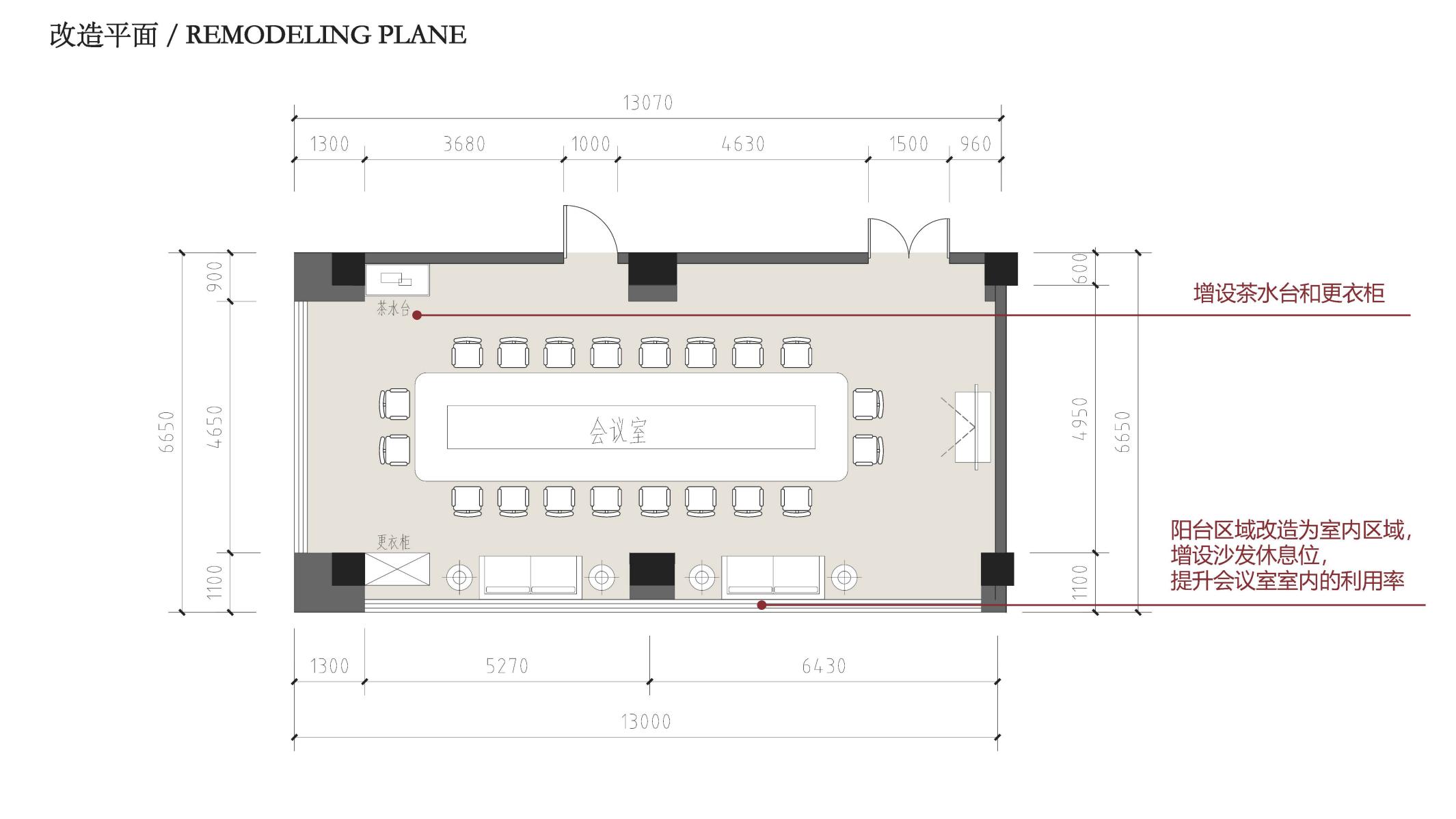 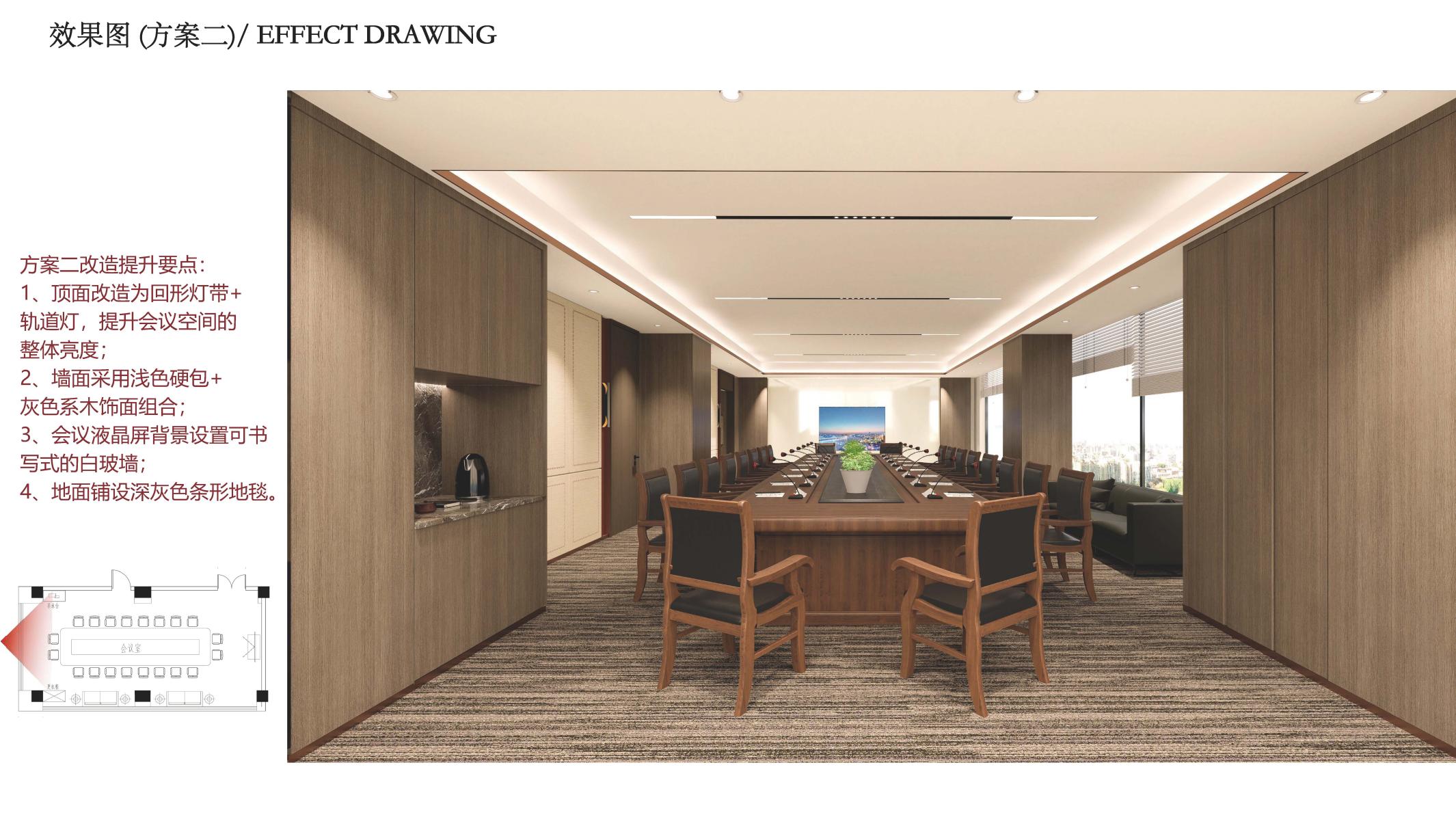 序号评分因素分值评分标准1报价20分以本次有效的最低报价为基准价，报价得分=(基准价／响应报价)*20。2业绩4分供应商自2020年1月1日以来（以合同签署时间为准）具有同类项目业绩，每具有1个得2分，最多得4分。注：供应商须提供合同复印件及验收报告复印件，未提供或提供不全的不得分。3服务方案30分供应商提供服务方案，内容包含：（1）人员配置安排、（2）时间进度计划、（3）项目实施方案、（4）施工安全保障措施、（5）应急处置方案。内容齐全且无缺陷的得30分，每缺少一项内容扣6分，每有一项缺陷（缺陷是指不适用于本项目，必要步骤缺失，前后不一致，语句有歧义，不符合相关标准、规范规定的任一情形）扣3分，该项6分扣完为止。4设计深化细化方案18分供应商提供设计深化细化方案，内容包含：（1）施工设计深化细化方案、（2）图纸优化深化方案、（3）应对措施及解决方案。内容齐全且无缺陷的得18分，每缺少一项内容扣6分，每有一项缺陷（缺陷是指不适用于本项目，必要步骤缺失，前后不一致，语句有歧义，不符合相关标准、规范规定的任一情形）扣3分，该项6分扣完为止。5安全文明施工措施16分供应商提供安全文明施工措施，内容包含：（1）安全文明施工流程、（2）环境保护措施（扬尘等）。内容齐全且无缺陷的得16分，每缺少一项内容扣8分，每有一项缺陷（缺陷是指不适用于本项目，必要步骤缺失，前后不一致，语句有歧义，不符合相关标准、规范规定的任一情形）扣4分，该项8分扣完为止。6售后服务方案12分供应商提供售后服务方案，内容包含：（1）供应商服务承诺、服务响应时间；（2）技术培训方案。内容齐全且无缺陷的得12分，每缺少一项内容扣6分，每有一项缺陷（缺陷是指不适用于本项目，必要步骤缺失，前后不一致，语句有歧义，不符合相关标准、规范规定的任一情形）扣3分，该项6分扣完为止。序号项目名称总价(万元)备注1会议室改造服务项目序号比选文件技术要求响应文件应答偏离及其影响项目名称清单描述工程量单位单价（元）总　　价1拆除部分2天花拆除非保护性拆除（人工拆除）㎡3墙体拆除非保护性拆除,人工拆除(含窗)㎡4家具及门拆除非保护性拆除（人工拆除）项5垃圾清运运到指定地点，人工清运项装饰部分1叠级天花造型直径8镀锌吊杆，C50型配套龙骨基层，双层9.5厚纸面石膏板面层。㎡2平顶天花造型直径8镀锌吊杆，C50型配套龙骨基层，双层9.5厚纸面石膏板面层。㎡3天花乳胶漆1.基层类型：轻钢龙骨/纸面石膏板
2.腻子种类：石膏粉腻子
3.刮腻子要求：清理基层，修补，砂纸打磨；满刮腻子两遍，找补两遍
4.涂料品种、刷喷遍数：刷白色乳胶漆底漆一遍，面漆两遍㎡4暗灯槽制作直径8镀锌吊杆，C50型配套龙骨基层，12MM阻燃板+9.5MM厚纸面石膏板面层，玫瑰金装饰边框。m 5窗帘盒制作直径8镀锌吊杆，C50型配套龙骨基层，12MM阻燃板+9.5MM厚纸面石膏板面层。m 6木地板人工及材料费（成品木地板及安装）㎡7新做落地玻璃窗厂家订制成品型材玻璃隔墙。（基础红砖砌体贴石材）㎡8墙面木饰面40*20*2MM矩管+12MM厚阻燃板基层，木纹墙板饰面。㎡9墙面硬包造型40*20*2MM矩管+12MM厚阻燃板基层，硬包饰面。㎡10超白白板钢化玻璃40*20*2MM矩管+12MM厚阻燃板基层，超白钢化玻璃饰面。㎡11固定茶水台木饰面地柜及吊柜，石材台面。㎡12成品门及木套（单开门）人工及材料费套13成品门及木套（双开门）人工及材料费套其他1家具所有活动家具、定制家具及定制柜等（含安装）㎡2陈设饰品饰品、挂件、窗帘等（含安装）㎡3强电改造综合布线（含安装）㎡4弱电系统综合布线（含安装）㎡5空调设备室内风管机（含安装）㎡6消防改造包括安装（含支管改造、烟感、消火栓、灭火器、手动报警、疏散指示、自动喷淋系统）㎡7党建文化墙党建文化元素定制（含安装）㎡